АДМИНИСТРАЦИЯНовомихайловского сельского поселенияМонастырщинского района Смоленской областиП О С Т А Н О В Л Е Н И Е   от  26 .07. 2023      № 34  Об утверждении отчета об  исполнении бюджета Новомихайловского   сельского поселения    Монастырщинского  района Смоленской области за 1 полугодие  2023года     В соответствии с пунктом 5 ст.264 2  Бюджетного кодекса Российской ФедерацииАдминистрация Новомихайловского сельского поселения Монастырщинского района Смоленской области    п о с т а н о в л я е т:Утвердить отчет об исполнении бюджета Новомихайловского  сельского поселения Монастырщинского района Смоленской области за 1 полугодие  2023 года по доходам в сумме  2146,8тыс. рублей, по расходам в сумме 1771,4 тыс. рублей, профицит – 375,4 тыс.рублей.                                                             Глава муниципального образованияНовомихайловского сельского поселенияМонастырщинского районаСмоленской области                                                                                   С.В.Иванов              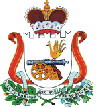 